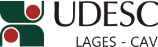 DESIGNA BANCA DE AVALIAÇÃO DE DISSERTAÇÃO DE MESTRADO EM CIÊNCIA ANIMAL.O Diretor Geral do Centro de Ciências Agroveterinárias, no uso de suas atribuições, RESOLVE:1 - Designar os abaixo relacionados para comporem a Banca de Avaliação da Dissertação de Mestrado em Ciência Animal intitulada “Doença do peito inchado: epidemiologia e resultados experimentais”, da mestranda MARIA CECÍLIA CAMARGO, a realizar-se no dia 31 de julho de 2015, às 9 horas, nas dependências do CAV/UDESC:Dr. ALDO GAVA – (UDESC/Lages/SC) – PresidenteDrª. ANA LUCIA PEREIRA SCHILD – (UFPEL/Pelotas/RS) - Membro externoDr. JOSÉ CRISTANI – (UDESC/Lages/SC) – Membro Dr. ALCEU MEZZALIRA – (UDESC/Lages/SC) – SuplenteProf. João Fert NetoDiretor Geral do CAV/UDESCPORTARIA INTERNA DO CAV Nº 159/2015, de 06/07/2015